Картотека игр «Математические сказки»Лесная историяВ некотором царстве, математическом государстве, жила-была семья зайчиков. Все они были похожи друг на друга, но имена у них были разные. Разные и необычные. Папу звали «Один», он был самый высокий, маму – «Два», она была чуть пониже папы, а их деток звали: «Три», «Четыре» и «Пять». Три был самым старшим, и он во всём старался помогать своим родителям. Четыре – был средним: пониже Три и повыше Пять, он часто присматривал за своим младшим братом. А Пять был совсем маленьким и ничего не умел делать.Семья Зайчиков жила в маленьком домике, на Лесной опушке, в тени трёх высоких дубов, рядом протекал ручей, над которым склонялись две ивы.
Зайчата быстро подрастали и в их маленьком домике уже не хватало места для всей семьи. Решили Зайцы построить себе новый большой дом, чтобы в нём было два этажа: один этаж для больших Зайчиков, и один – для маленьких.Строить решили из берёзовых веток, да и путь к берёзовой роще был коротким: пройдёшь по узкому мостику через ручеёк, повернёшь влево – и ты на месте! Вся заячья семья пришла в рощу. Папа набрал самую большую охапку из десяти толстых веток, мама – Зайчиха – чуть поменьше –
девять веток, её ветки были тоньше, но тоже прочными. Старший сын набрал веток больше всех своих братьев, средний больше чем младший, а младший маленько, но зато веточки были тонкие и гибкие.Стали зайцы возвращаться на опушку по той же короткой дороге, да по узкому мостику, да вот беда! С широкими охапками никак не пройти по узкому мостику!
Загрустили зайчики. Высоко на дереве сидела Ворона. Она сказала: «Не грустите зайчата, здесь есть другая дорога, она немного длиннее, но пошире и вам будет удобнее по ней пройти». А ещё она позвала на помощь зайчатам пять крепких медвежат.Все они вместе легко добрались до опушки. Потом весело и дружно построили новый большой дом. На новоселье к ним пришли гости: десять белок, шесть лисят и пять дружных медвежат.Сказка о трёх царевнахВ далёком царстве жил царь с тремя дочками. Они любили по вечерам решать задачки и разгадывать загадки. За каждый правильный ответ царевны получали по подарку. Старшая царевна любила получать подарки из золота, средняя царевна из бриллиантов, а младшая любила цветы и животных.
Однажды вечером царь сказал: «Я привёз из дальних стран много разных подарков. Кто из моих дочек правильно решит задачки – тот и получит подарки.
Задача №! – Для старшей царевны: сорви с одной яблони 5 жёлтых яблок, а с другой 5 красных яблок. Сколько всего яблок ты сорвала?
Задача №2 – Для средней царевны: в твоей шкатулке лежат 6 колец с бриллиантами. Я тебе привёз ещё 2 кольца. Сколько всего у тебя будет колец?
Задача № 3 – Для младшей царевны: у тебя было 9 котят, а 2 убежали. Сколько осталось котят?»
Все царевны решили свои задачи правильно, и царь подарил старшей царевне золотой сундучок, средней царевне 2 кольца с бриллиантами, а младшей царевне весёлого щенка.
Вот тебе сказка, а мне кринка масла.Про 0 и 1Жили- были в городе Математики числа и цифры. Они всегда спорили кто важнее и старше, даже придумали для себя необычные знаки «<», «>», «+», «=», «-».
Среди них жили единичка и нолик.
Они очень хотели учиться в школе, но их не брали, так как они были маленькие.
Думали друзья, думали и придумали, что им надо держаться вместе.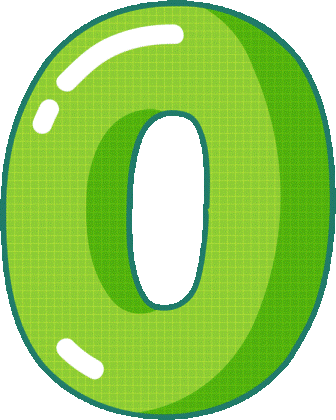 
И получилась из них цифра 10.
Стали они числом побольше, и их взяли в школу.
В городе их стали все уважать. Вот так и стали жить вместе цифры 1 и 0, или число 10. А другие числа посмотрели на их дружбу и тоже стали жить дружнее.
Так появились цифры больше 10.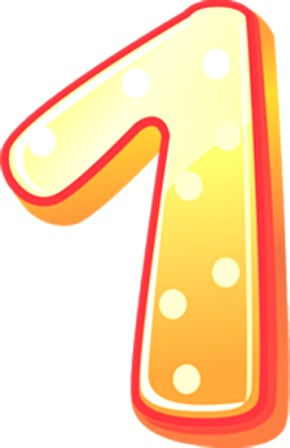 Сказка о двух оценках
В некотором царстве, в далёком государстве, в стране Школьных уроков жили - были не тужили рядом по - соседству две цифры: двойка и пятёрка.
Дружба их никак не брала, вечный спор между ними стоял: кто из них главнее?
Пятёрка говорила, что она главнее и умнее двойки, что только за хорошие знания можно её получить, а для оценки два знания не нужны.
Двойка ей в ответ, что без неё тоже нельзя, тогда не будет стремления для совершенства в учёбе. Что она даёт толчок на дальнейшее стремление к знаниям.
Спору их не было конца. А вы, за какую оценку?
Вот будете жить поживать, ума наживать, а лиха избегать. Тогда возможно спор их и решится.Новогодняя сказкаВ одну предновогоднюю пору, случилась эта история в нашей семье. Все стали готовиться к празднику. Папа, мама, бабушка, дедушка, сестра Вероника и я, Семён.
Семья наша большая, а вы успели нас сосчитать? Папа принёс большую, пушистую, зелёную ёлку. А на ней мы заметили необычный конверт. Что бы это значило, подумали мы все. Открыв конверт, мы поняли, что это послание из далёкой Лапландии, где живёт Дед Мороз. Это письмо было с заданиями. Дед Мороз просил украсить ёлку так, чтобы бабушка повесила на ёлку три шишки, дедушка – пять шаров, мама нарядила ёлку двумя хлопушками, а Вероника повесила четыре конфеты, а я повесил одну гирлянду. А вы успели сосчитать, сколько всего игрушек надо было развесить на ёлке. А на макушку мы водрузили пятиконечную звезду. Кто знает, сколько концов у звезды? А когда наступил Новый год, и мы проснулись. Мы увидели под ёлкой подарки от Деда Мороза, значит, мы правильно выполнили его просьбу.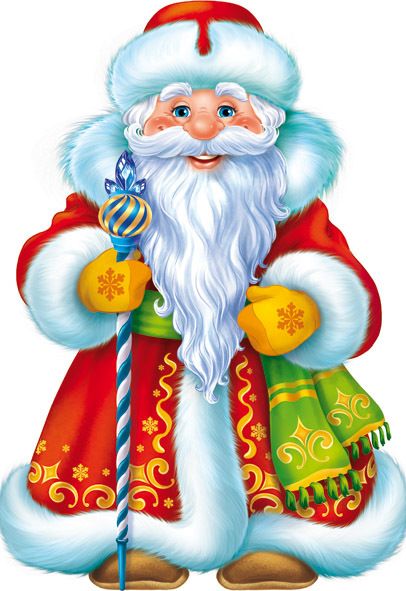 
Дедушке достались часы, бабушке – шаль, маме – духи, папе – удочка, Веронике – кукла, а мне, Семёну – ролики.
А вы успели посчитать, сколько подарков принёс нам Дед Мороз?Про ЗолушкуВ одном сказочном королевстве жила-была девочка по имени Золушка. Была она сирота, воспитывала её мачеха, и были у неё две дочери. Дочери были очень ленивы, и всю работу по дому приходилось делать Золушке. Вот в один прекрасный день Король пригласил всех на бал. Но Золушке мачеха не разрешила ехать на бал. Она приказала Золушке к её возращению решить все задачки, возращению решить все задачки, которые не решили её дочери:
• В комнате 4 угла. В каждом углу сидела кошка. Напротив, каждой кошки – 3 кошки. Сколько кошек в комнате?
• Как в решете воды принести?
• Из какой посуды нельзя ничего съесть?
Так же Золушка должна была вымыть посуду: 5 ложек и 5 чашек и 5 тарелок. Сколько получилось вымытой посуды? Когда вернулась мачеха с дочерями домой. Золушка быстро справилась с заданием мачехи и села за рукоделие.ПРИНЦ КРУГ И КОЛДУН МИНУСВ далёкой стране Математика жили-были король Треугольник и королева Трапеция. И всё у них было хорошо, кроме того, что не было у них детей.
Тогда королева решила сходить к злому колдуну Минусу, чтобы он помог ей. Колдун Минус дал королеве зёрнышко и сказал: - Посади его в горшочек и поливай каждое утро, но за это ты должна отдать мне голос своего ребёнка. Королева была так рада, что у неё наконец-то появится ребёнок, и дала согласие колдуну. Когда королева Трапеция вернулась во дворец, сразу же посадила зёрнышко в горшок с землёй и полила его. Шло время зёрнышко росло и превратилось в прекрасный цветок, когда цветок распустился, там оказался прекрасный малыш.
Король Треугольник и королева Трапеция были очень рады, они решили назвать маленького принца Круг. Принц рос, но не говорил, и тогда королева вспомнила, что она отдала голос принца злому колдуну Минусу. Она рассказала всё королю Треугольнику, и они решили пойти вместе к колдуну, и попросить его смиловаться и вернуть голос принцу Кругу. Когда король и королева пришли к злому колдуну Минусу, они услышали прекрасный голос. Это был голос колдуна, точнее принца Круга. Тогда они упали перед колдуном Минусом на колени и стали его умолять, чтобы он отдал принцу Кругу голос.
Колдун смиловался над ними и сказал:
- Я верну голос принцу Кругу, но за это вы больше не будите называть меня злым колдуном.
- Мы согласны – сказали король и королева.
Король Треугольник выступил перед своими подданными, сказал:
- Отныне колдун Минус добрый колдун, а не злой.
У принца Круга в эту же минуту появился голос. И все в стране Математика стали жить счастливо.ПО ГРИБЫОднажды Маша отправилась в лес за грибами и заблудилась. Вдруг увидела, катится по дороге Колобок. Говорит Маша Колобку:
-Колобок, Колобок, где тут грибы растут?
А он ей отвечает:
- Не знаю, я спешу, некогда мне, лису ищу, разыскиваю, хочу её съесть. Спроси лучше у цифры Два, «колючей», она всё про грибы знает.
Пошла Маша к цифре Два и спросила:
- Эй цифра Два, где тут у вас грибы растут?
-Там возле домика.Отвечает цифра Два.
Увидела Маша грибы лисички и скорее и их собирать стала.
Вдруг из домика Мишка – медведь как выскочит и зарычал на Машу. Испугалась Машенька и скорей побежала подальше от медведя. Прибежала на полянку видит пенёк стоит. Села Маша на пенёк и стала плакать. А мимо летела птица Три. Услышала она, что девочка плачет, подлетела к ней и спрашивает:
- Ты чего здесь плачешь на весь лес?
- Я потерялась! - говорит Маша.
- Не плачь, я тебе помогу, покажу дорогу домой.
- Ура, ура! – закричала радостная Маша.
- Только пообещай, что никогда больше одна в лес не пойдёшь без взрослых.
- Конечно, обещаю – ответила Маша, и они отправились домой.ДВОЙКИ – ЛЕБЕДИ
В одном волшебном царстве, цифровом государстве, жили-были царь Десятка и царица Девятка.
Были они богатые и знатные, но в то же время добрые и весёлые. И было у них двое детей, сын Семёрка и дочь Пятёрка. Дочка была самая красивая и умная, все завидовали царю и ласково называли её Пятёрочка.
Захотела Баба Яга украсть Пятёрочку, чтобы получить за неё выкуп у царя. Позвала она своего верного слугу Шестёрку и дала ему наказ украсть Пятёрочку. Шестёрка выслушал Баба Ягу, пошёл в сарай, где у них жили Двойки-лебеди, запряг их в сани и полетел воровать Пятёрочку.
А в это время Пятёрочка гуляла в своём любимом цветочном саду, рассматривала невиданной красоты розы и пела песенки. Внезапно всё небо затянуло чёрными тучами, подлетел к ней Шестёрка на своих Двойках-лебедях, схватил её за руки, усадил в сани и полетел обратно к Бабе Яге. Закричала Пятёрочка, что есть мочи:
«Батюшка, матушка – помогите!!! Спасите, увозит меня Шестёрка в густой дремучий чёрный лес к Бабе Яге!»
Услышали её крик слуги царя и побежали ему сообщить о случившемся горе.
Чернее тучи стал царь от горя, узнав о случившемся несчастье, слегла царица. Тут заходит в царские покои к царю сын Семёрка и говорит: «Не печалься Царь-батюшка! Я пойду и спасу сестрицу! Соберу я своё войско из единичек, и пойдём войной на Бабу Ягу!»
Отвечает царь: «Нет, сынок Баба Яга не глупа, здесь хитрость нужна! Пойди, сходи к магу Восьмёрке и посоветуйся с ним как лучше сделать?»
Пошел, Семёрка к магу, рассказал о беде. И посоветовал Восьмёрка взять палочку-уменьшалочку и шапку-невидимку. Объяснил, как пользоваться этими вещами, если ударишь ты по верному слуге Бабы Яги Шестёрке шесть раз, то он уменьшится до таких размеров, что исчезнет, а если ударишь по Двойке-лебедю два раза, то он уменьшится тоже до таких размеров, что исчезнет. Этим самым ты обезоружишь Бабу Ягу, лишив её верного слуги и Двоек-лебедей.
Поблагодарив Мага Восьмёрку Семёрка, взял у него палочку-уменьшалочку, шапку-невидимку и пошёл выручать сестрицу Пятёрочку. Долго он шёл по полям по лесам, наконец, дошёл до дремучего леса Бабы Яги.
Надел шапку-невидимку, подкрался к дому Бабы Яги и увидел слугу Шестёрку.
Ударил раз по нему палочкой-уменьшалочкой, уменьшился, Шестёрка в размерах и закричал: «Ой-ой-ой! Что такое? Кто здесь?»
Ударил Семёрка ещё пять раз и исчез Шестёрка, как будто его и не было. Пошел, Семёрка в сарай и начал хлестать по Двойкам-лебедям палочкой-уменьшалочкой пока они все не исчезли.
После этого зашёл он в дом Бабы Яги, не снимая, шапки-невидимки и увидел свою сестрицу Пятёрочку.
Она сидела на лавочке и горько плакала. Подошёл к ней Семёрка и зашептал в самое ухо: «Здравствуй сестрица! Не плачь, я тебя сейчас выручу!»
Снял он быстро шапку-невидимку с себя и одел её на себя и сестрицу, вышли они из дома Бабы Яги и побежали что есть мочи домой к батюшке и матушке.
Очень обрадовался царь Десятка, когда снова увидел свою ненаглядную красавицу дочь Пятёрочку. Царица Девятка выздоровела, и снова они зажили весело и счастливо, как раньше.В ДЕСЯТОМ КОРОЛЕВСТВЕ
В далеком месте, в Десятом королевстве жил-был добрый пухлый король Ноль. А женат он был на красавице Единице – гордой и вредной девице. И было у короля и королевы две дочери. Старшую звали Двойкой. Она была похожа на мать – такая же стройная, величавая и такая же вредная и заносчивая. Младшая дочь Пятерка – вся в отца – веселушка, хохотушка, в общем – миленькая душка!
Как-то раз пошли принцессы погулять к реке у леса. Там купались ребятишки. Пять девчонок, семь мальчишек. Сколько было там детишек?
- Эй, принцессы, вы куда? Подходите к нам сюда! Будем вместе веселиться, шутить, прыгать и играть, плавать, бегать, загорать!
Пятерка сразу согласилась. К ребятам кубарем скатилась. Ну, а Двойка рассердилась:
- Я принцесса! Как посмели меня звать! Негоже с вами мне играть! Эта вся моя река! Буду плавать здесь одна! Убирайтесь кто куда!
Стало грустно детворе, и сказали Двойке все:
- Ты не лебедь, ты – вреднюка!
- Злюка!
- Злюка!
- И дюдюка!
Тут уж Двойка разозлилась… Аж в лице переменилась…Головой она качнула – и детей как ветром сдуло. Мы забыли рассказать, что могла ведь колдовать наша вредная принцесса.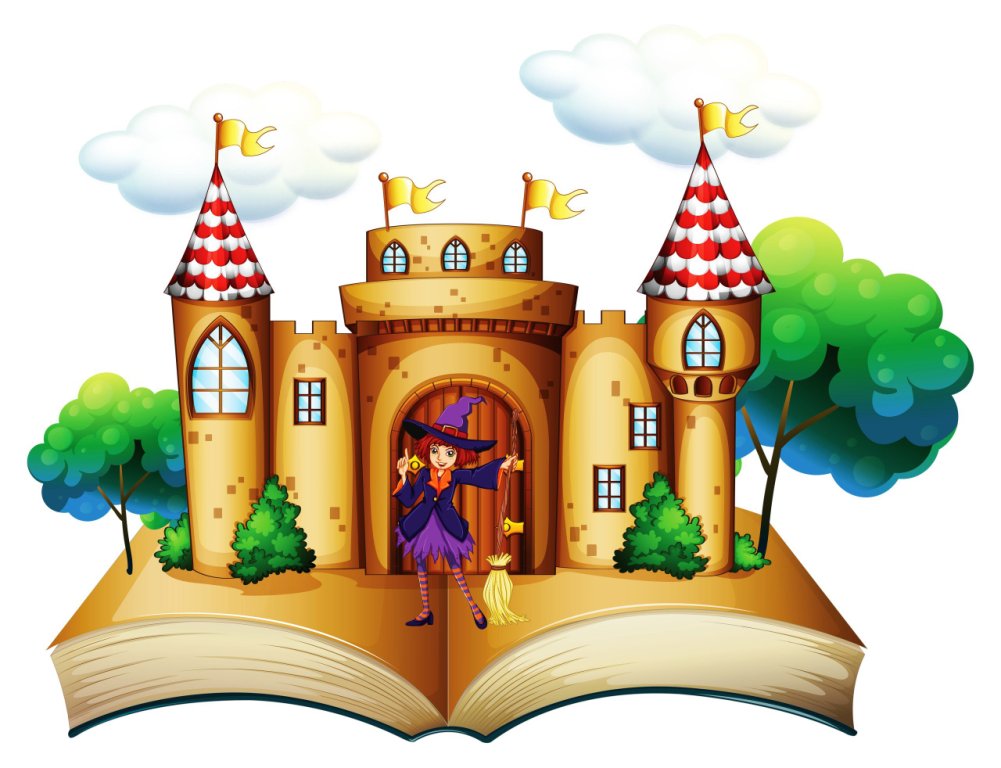 
С той поры все дети королевства на уроках стали получать самые худшие школьные оценки – двойки. Нет ничего страшного, если двойка встречается одна или с другими цифрами где-нибудь в книге, на афише или, скажем, на бирке в магазине. Но если двойка появляется в твоем дневнике – это настоящая школьная беда! Кому нужна плохая отметка?! А у мальчишек и девчонок Десятого королевства в дневнике и тетрадях были теперь только такие отметки. Да и в соседних королевствах дети все чаще и чаще приносили домой дневники с двойками. Словно вирус, болезнь распространялось вредное колдовство вокруг. И как бы учителя не старались, как бы родители не строжились – дети все равно учились плохо.
Стало жаль Пятерке ребят. Кто же из них теперь вырастет – двоечники, которые ничего не знают и не умеют в жизни? Решила она им помочь – открыть секрет избавления от заклятья. Она услышала его ночью, когда ее старшая сестра бормотала во сне. Но Двойка догадалась о том, что ее сестра хочет рассказать этим вредным детям тайну избавления от плохих оценок. Рассердилась она и на сестру. Наколдовала высокую башню – в 22 метра, далеко-далеко от своего королевства, и упрятала там свою младшую сестру Пятерку. Мол, пусть посидит немного, а то чего удумала, старшей сестре перечить. Все свои волшебные силы потратила Двойка на это колдовство. И так ослабела, что позабыла и о своем вредном волшебстве, и, вот беда, и о секрете исцеления детей, и о своей сестре тоже позабыла.
Не на шутку встревожились и опечалились король и королева, узнав об исчезновении своей младшей дочери. Во все четыре стороны света разослал король Ноль своих гонцов с королевским указом. Тому, кто найдет и вернет принцессу Пятерку домой, обещал Ноль свою младшенькую дочь в жены отдать, когда принцесса подрастет, и полкоролевства подарить!
Многие пытались найти пропавшую принцессу – все напрасно! И вот как-то раз услышал о принцессе Пятерке храбрый принц далекого королевства Четверка. Он был очень настойчивый, упрямый и трудолюбивый. Решил Четверка во чтобы то ни стало отыскать Пятерку. Долго бродил он по свету, много трудностей и испытаний пришлось пережить отважному принцу. Но он не сдавался! И вот в один прекрасный день увидел он высокую башню. Попытался он проникнуть в нее, но на пути у него возникло новое препятствие. Принцесса Двойка заколдовала башню так, что она никого не впускала, пока путник не отгадает ее загадку.
«Мышка яблоко несла и еще одно нашла, - забубнила башня, - громко ухнула сова: «У тебя теперь их…». Сколько яблок у мышки?». Принц с легкостью дал правильный ответ. Башня впустила его. Но на втором этаже ему снова пришлось считать.
- Три зайчонка на качелях с аппетитом сушки ели. Два пришли к ним поболтать. Сколько заек? - спросила башня.
- Ровно …, - ответил принц. И опять правильно. Так этаж за этажом, загадка за загадкой – добрался Четверка и до последнего.
- Девять гусениц ползли, семь из них домой пошли. В мягкой шелковой траве их осталось только…?
- Две!!!
И, о чудо! Дверь в комнату распахнулась, и принц увидел прекрасную юную принцессу. Это была Пятерка! Принц влюбился в нее без памяти. Вернул он дочь родителям. Как же счастливы были король и королева увидеть родную Пятерочку!!! Королева Единица перестала вредничать после исчезновения младшей дочери, и теперь была такая же добрая, как и ее муж Ноль. Двойка ничего не помнила о своем поступке и тоже от души радовалась возвращению младшей сестренки.
Сыграли пышную свадьбу – Четверка и Пятерка стали мужем и женой, а от обещанной половины королевства принц отказался. Не ради него юноша искал принцессу! Да к тому же у него и свое - целое королевство имелось!
- А как же дети-двоечники? – спросите вы. Все в порядке! Не волнуйтесь. Они стали отличниками! Секрет в том, что не надо лениться, нужно трудиться, как бы тяжело иногда не было. Домашние задания необходимо выполнять прилежно и вовремя. На уроках не отвлекаться, а внимательно слушать учителя. Уважать родителей и прислушиваться к их советам. Нужно побольше читать полезных и интересных книг о природе, животных, нашей планете. Не забывать и про сказки! И, конечно же, делать зарядку по утрам, вовремя ложиться спать по вечерам, гулять на свежем воздухе, заниматься спортом, чтобы хорошо работала не только наша голова, но и тело. Чтобы мы всегда чувствовали себя хорошо и многого смогли достичь в жизни!
Выполняя все эти нехитрые правила, ребята Десятого королевства и соседних земель быстро исправили все двойки на пятерки – пятерок они получили столько, что двойки сами улетучились из дневника. И теперь у них были одни четверки и пятерки! И стали все отличными врачами, учителями, певцами, поварами, летчиками и космонавтами! А кем хочешь стать ты? Будешь ли ты хорошо учиться, чтобы тобой можно было всем гордиться?!ДВОЙКА – ЛЕБЕДЬУ реки в бору плакала Двойка. Она боялась войти в реку, потому что не умела плавать.
К ней подошла цифра Один и сказала ей:- Не грусти подружка!
А потом к ней подошла цифра Три и сказала ей:- Вытри слёзки!
Последние к ней подошли Четвёрка с Пятёркой и стали её утешать:
- Ты на лебедя похожа, значит плавать, можешь тоже!
Двойка радостно вздохнула, шеей длинною качнула, в воду зашла и как настоящий лебедь поплыла. На берегу за неё радовались Единица с Тройкой и Четвёрка с Пятёркой.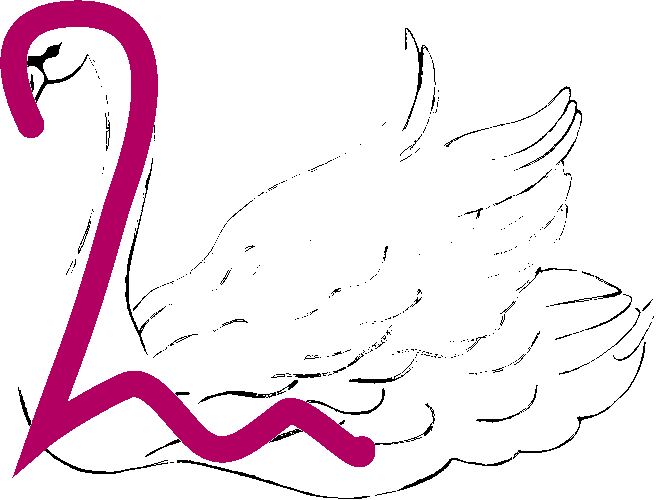 ДРУЖБА КРЕПКАЯВ далёкой, далёкой стране Цифландии жили - были разные цифры.
Однажды встретились две из них "единица" и "пятёрка".
Единица была очень гордая, высокая, всегда ровно держала спину и очень любила с кем – ни будь поспорить.
Пятёрочка была весёлая, яркая, но очень большая зазнайка.
И затеяли они спор кто из них больше и важнее. «1» - говорит: я выше, а значит я больше! «5» - ей отвечает: а я больше места занимаю на тетрадном листе, значит я больше!
Спорили они долго и никак не могли разобраться кто же из них больше, тогда решили «1» и «5» отправиться за советом к другим цифрам.
Пришли они, но тем было некогда. И лишь только «нуль» сказал – все цифры важны! Ты единица делаешь другие цифры десятками, и ты самая первая из всех цифр. А ты Пятёрочка больше и ставишь детям в школе хорошие оценки. Если встанете вы рядом, то станете одной цифрой.
Обрадовались «1» и «5» подошли друг к другу взялись за руки, и получилась цифра «15»
Так и стали они неразлучные друзья!!!
Всегда и везде вместе!МАТЕМАТИЧЕСКИЙ ТЕРЕМОККак-то рано поутру шла Однёрка по столу, а на том столе лежала книга безымянная. Захотелось ей поспать на её мягоньких листах – белоснежных простынях. Постучала, всё молчат, значит тут и буду спать.
Мимо лебедем плыла цифра Два из далека, увидала нашу книгу и обрадовалась та, заживу в ней навсегда.
Тук, тук, тук кто здесь живёт?
- Это я Единичка, тонкая как спичка.
- А я цифра Два словно лебедь и красива, и стройна.
- Заходи, коль ты пришла, вместе жить будем тогда.
И скакала рядом Тройка та, что прыгает так бойко, постучала и она, вы впустите жить меня.
Так собрались в нашей книжке цифры все, какие есть, мы сейчас их перечислим:
Тут Четыре - руки в боки,
Пять - что любит поиграть,
А Шестой – тот лежебока, очень любит крепко спать,
Тут и Седьмой – его зовём мы кочергой,
А Восьмёрка – два кружка, как сестра снеговика,
И Девятый – самый старый весь седой и с бородой.
Не хватало лишь Ноля, не заставил себя ждать тот, кряхтя, не торопясь с боку на бок волочась.
Ну а как же так друзья без названия она, наша книга, что собрала всех с Девятки - до Ноля?
Ты учись скорей считать и тогда ты будешь знать, называется она Математика друзья!!!ЗАЯЦ ПО ИМЕНИ НОЛИК
Шёл по лесу заяц по имени Нолик. Шёл он один, потому что семьи у него не было. Но он очень хотел жить в уютном домике со своей семьёй.
На встречу по тропинке бежала зайчиха по имени Единичка. Нолику очень понравилась единичка и он предложил ей построить домик и жить в нём. Вот и стали они жить вместе.
Дом был красивый и уютный, а вокруг него большой и крепкий забор, чтобы волк не мог к ним пробраться И появились у них 9 замечательных зайчат: Двойка, Тройка, Четверик, Пятёрочка, Шестерик, Семёрик, Восьмёрочка, Девяточка и Десяточка.ВЕСЁЛЫЙ СВЕТОФОР 
Жил - был весёлый светофорик. Он стоял на перекрёстке. Но однажды он заболел и сломался, и у него погасли все 3 огонька: красный, жёлтый и зелёный.
Мимо проходила девочка, она позвонила в службу спасения цифре 3.Цифра принесла светофору волшебное печенье. Оно было разного цвета и разной формы. Красное печенье было треугольное, жёлтое печенье квадратное и зелёное печенье было круглым. Когда светофор съел печенье, то его огоньки снова заработали.
Но теперь они были разной формы, от этого он смотрелся ещё веселее.ВОЛШЕБНАЯ ПЛАНЕТА МАТЕМАТИКИ
Жила-была одна девочка, её звали Настя. У неё были квадратные зайчики, жили они все на волшебной планете, где всё было розовое и море, и лес, и горы.
Когда Настя искупалась в волшебном море, то она тоже стала розовой.
Она спросила у зайчиков: «Почему я розовая?»
Но они не могли ей ответить.
И пошли они все к русалочке по имени Ариэль, чтобы она ответила им на все их вопросы.
Она была странная, совсем круглая, как шар.
Ариэль сказала, что планета, на которой они живут, волшебная и занимательная. Потому что все жители планеты любят загадывать друг другу загадки-шутки по математике, а так как они очень весёлые и смешные все жители веселятся и радуются и от этого всё вокруг становиться розовым и красивым.
И Ариэль стала загадывать свои загадки:
Задумай число до 5. Прибавь к нему 2, а я отгадаю, какое число ты задумал. Сколько у тебя получилось?
Над рекой летели птицы: голубь, щука, 2 синицы, 2 стрижа и 5 угрей. Сколько птиц? Ответь скорей.
Курица, стоящая на одной ноге, весит 2 кг. Сколько весит курица, стоящая на двух ногах? (2 кг)
Настя и её квадратные зайчики долго слушали русалочку.
Ведь загадок было так много, что они не заметили, как настал вечер.
А закат на планете тоже был розовым - это было так красиво.
А потом все ушли спать в свои домики розового цвета.
И им всю ночь снились только розовые сны.
Вот и сказочкам КОНЕЦ, а кто ответил МОЛОДЕЦ!ПоискНачало формыКонец формыМы учимся писатьРазвитие мелкой моторики и графомоторных навыковРисуем по клеточкамРисуем по клеточкам и точкамНарисуй по образцуУмные пальчикиПервые прописиУмные прописиПрописи с математическим уклономПрописи-штриховкиМы учимся читатьЗнакомство с алфавитомСказки про буквыОбучение чтению детей от 3 до 5 летСоставь словаУчимся читатьУрок чтения в картинкахКарточки "Учимся читать"Учимся читать и быть внимательнымиЧитаем самиУчимся читать легкоПравильность и осознанность чтенияДидактические упражнения "От слова к звуку"ПраздникиДень РоссииДень материДень книгиСтихи к Дню книгиДень смехаДень КосмонавтикиДень землиСкоро в школуРазвивающие заданияРазвитие логики, гибкости мышления и памятиЗооазбука в стихах с прописямиЦикл занятий для подготовки к школеСкоро в школу. Летние занятияОбучение грамотеГотовимся к школеМнемотаблицы для заучивания стихотворенийРусский языкМатематикаРазноцветные задания по развитию мелкой моторикиЭкономическое воспитаниеИгры с буквами и цифрамиРазвиваем интеллектТесты для определения готовности к обучению в школеНам читают. Мы читаемЗагадки для самых маленькихЗагадки про времена годаОкололитературные загадкиБасниДетский фольклорСтихиСказкиВолшебные сказки, возвращающие здоровьеАудиокниги для детейНаглядность в детском садуНаглядно-дидактический материал для детского садаКто есть кто в детском садуКартотека режимных моментовНаглядность для родителейПравила дружбыУголок безопасностиПравила гигиеныПравила личной безопасности дошкольникаРазличные списки для оформления группы ДОУПедагогический калейдоскопРазвитие ребенка в дошкольном детствеСтатьи для педагогов ДОУРуководству детского садаПедагогический совет и деловые игры в ДООПамятки воспитателя детского садаДети раннего возраста в детском садуПрезентация программ ДОУПроектная деятельность в детском садуРазвитие речи детей в детском садуВозможности информационных и коммуникационных технологий в дошкольном образованииМетодика обучения дошкольников иностранному языкуНормы безопасности детских садовОбучение грамоте в детском садуЗнакомство с окружающим миромМатематика в детском садуПишем и рисуем на песке. Инновационная методика общего развития ребенкаРазвитие познавательно-исследовательской деятельности «Юный исследователь»Экологическое образование в дошкольном возрастеТеория и методика физического воспитания детей дошкольного возрастаМетодика проведения занятий ИЗО в ДОУВзаимодействие воспитателей с семьей дошкольниковПедагогический мониторинг в новом контексте образовательной деятельностиМетодические рекомендации "Духовно-нравственное воспитание дошкольника"Сенсорное развитие детей раннего возраста. 1-3 годаРабота психолога в детском садуФизкультурно-оздоровительная работа в ДОУ. Комплексное планированиеРазвитие творческих и технических способностей детей в ДОУПланирование работы кружков для детей старшей группы ДОУПерспективное планирование по программе "От рождения до школы"ИграФефекты фикцииРечевая картаКоррекция произношения звука [й]Занимательные игры с пальчиковой азбукойУпражнения для развития мелкой моторики у детейРазвитие фонематического восприятияИндивидуальное логопедическое обследование дошкольникаЛогопедия в картинкахЛогопедическая грамматикаДыхательная гимнастикаСистема коррекции общего недоразвития речи у детей 5 летРазвитие связной речи детей 6-7 лет с ОНРВиды логопедических упражненийШутки-чистоговоркиОбучающие карточки "Артикуляционная гимнастика"Первые слова и фразыРеализация ФГОС в ДОУМатрица по ФГОС ДОИгровая деятельность дошкольников в условиях реализации ФГОС ДОПримерный режим дня в детском саду в контексте с ФГОСКонсультация «Как писать календарные планы по ФГОС»Технология разработки образовательной программы ДОУМоделирование развивающей предметно-пространственной среды в детском садуСтарший дошкольник в развивающей образовательной средеПедагогическая диагностика в детском саду в условиях реализации ФГОС ДОИгровые технологии в образовании дошкольников и младших школьниковТематические дни и недели в детском садуСистема оценки индивидуального развития детей в соответствии с ФГОС в ДОУВоспитательный моментМетодика воспитания дошкольниковМетоды и приёмы духовно-нравственного воспитания дошкольниковГендерное воспитание дошкольников в ДОУ и в семьеВоспитание самостоятельности у детейИстории "Про опасно" для дошкольниковЧудеса активного слушанияКак отучить ребенка кусаться и дратьсяЯ хорошо себя веду и дома, и в гостяхКак отучить ребенка вратьЧувства и конфликтыУкрощение маленьких вредин. Агрессия. Упрямство. ОзорствоДошкольник и гигиенаСказки-подсказки для детей и их родителейТрудовое воспитание в ДОУ в соответствии с ФГОС ДОДетские сады мираИнклюзивное обучениеКомплексное сопровождение детей дошкольного возрастаНейропсихологическая игра "Попробуй повтори" для детей с задержкой речиПодвижные игры для детей с ОВЗПримерная адаптивная основная образовательная программа для ДОУШкола родителейПамятки для родителейСеминары и практикумы для родителей дошкольниковПолезное чтение для мамы и папыТайны предметного мира ребенкаТрудности в развитии ребенка: где получить помощь?Играем домаРабота с родителями "Безопасный мир для вашего ребенка"Консультация для родителей "Превратим чтение в удовольствие"Причины плохого поведения детейЧто такое хорошо, а что такое плохо для родителейКритические ошибок, которые родители допускают в занятиях с ребенкомЗдоровье дошкольникаКак реагировать, если незнакомый человек делает замечание вашему ребенкуТворчествоРисованиеМастерим с детьмиКартины из пластилинаРаскраски для детейАппликация из чего угодноПоделки из соломкиПоделки из соленого тестаПоделки из овощейПластилиновые зверюшкиПроекты по теме "Народная игрушка"Мнемотаблицы по ознакомлению с жанрами живописиРазгадай-каЗанимательный досугЗабавный досуг дошколятСканвордыКроссвордыГоловоломки для дошколятЗадачки для самых умныхРазвивающие задания "Что на картинке?"Учимся думать и придумыватьНайди отличияЛабиринты для развития л